Минобрнауки РоссииБузулукский гуманитарно-технологический институт (филиал) федерального государственного бюджетного образовательного учреждения высшего образования«Оренбургский государственный университет»Кафедра финансов и кредита Фонд оценочных средствпо дисциплине «Основы экономики и финансовой грамотности»Уровень высшего образованияБАКАЛАВРИАТНаправление подготовки13.03.02 Электроэнергетика и электротехника (код и наименование направления подготовки)Электроснабжение (наименование направленности (профиля) образовательной программы)КвалификацияБакалаврФорма обученияЗаочнаяБузулук 2022Фонд оценочных средств предназначен для контроля знаний обучающихся по направлению подготовки 13.03.02 Электроэнергетика и электротехника по дисциплине «Основы экономики и финансовой грамотности»Фонд оценочных средств рассмотрен и утвержден на заседании кафедры  финансов и кредита протокол № 6 от "12" января 2022 г.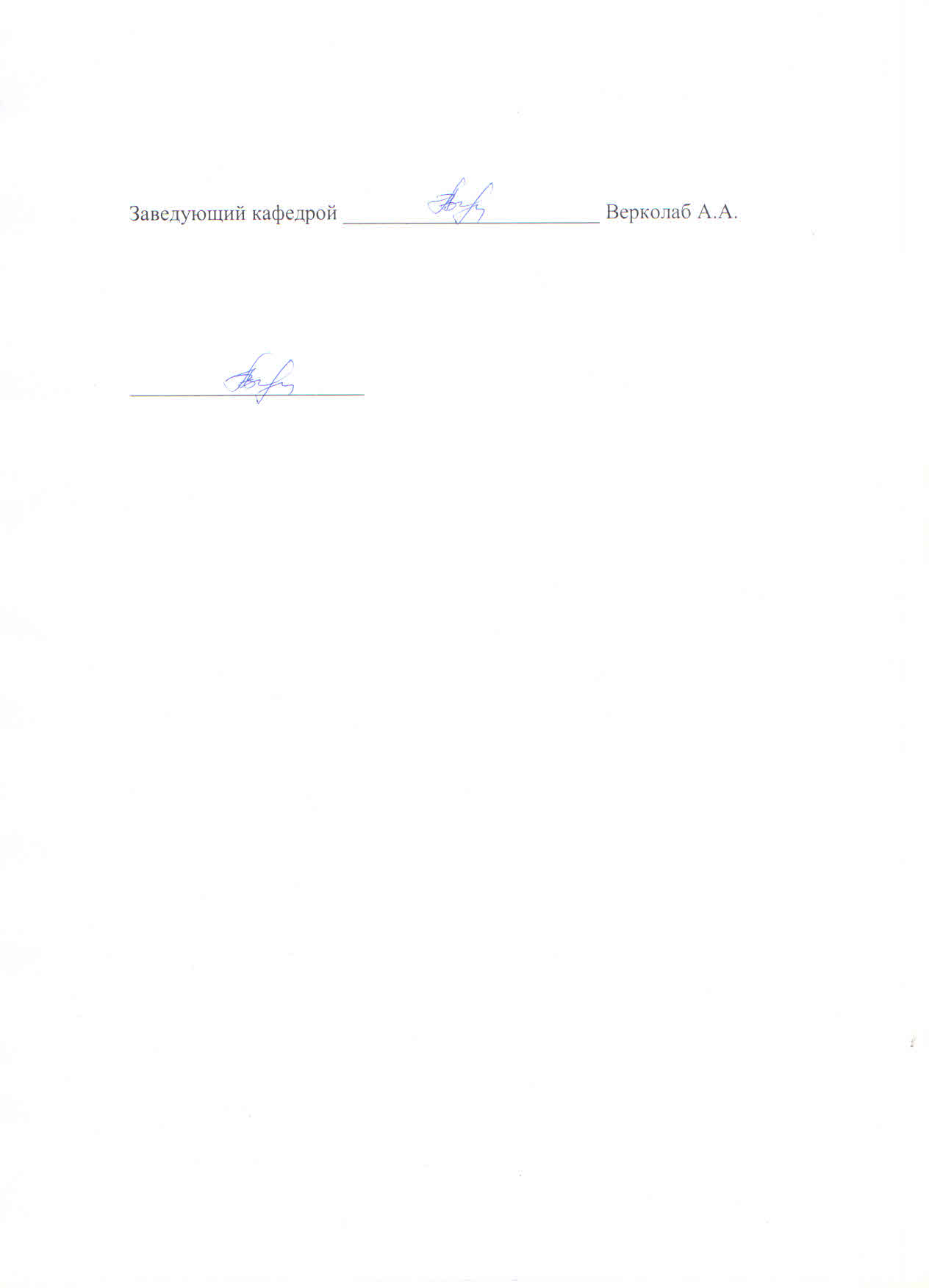 Заведующий кафедрой                                                            Верколаб А.А.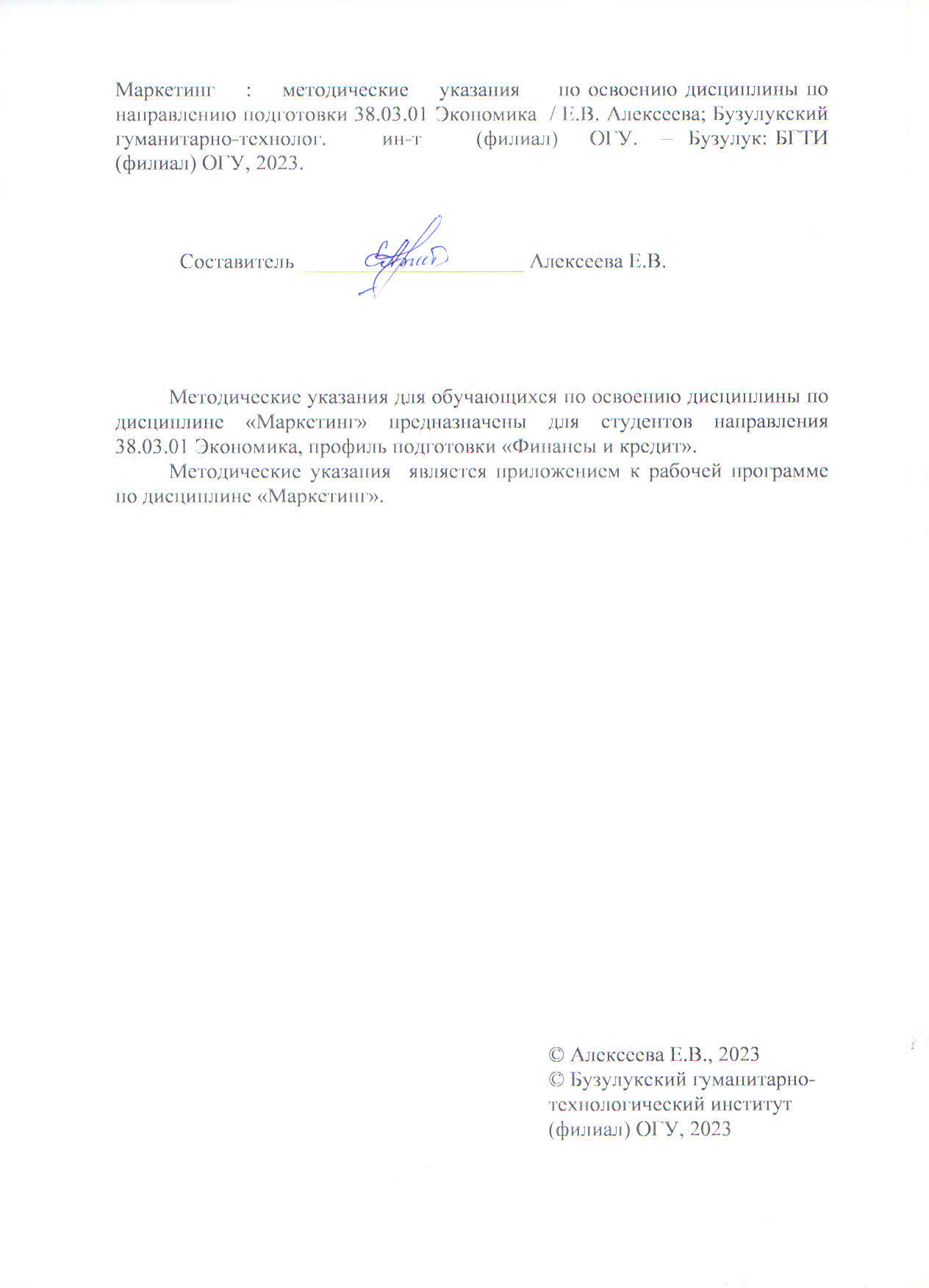 Исполнитель:Доцент кафедры                                                        Алексеева Е.В. Раздел 1. Перечень компетенций, с указанием этапов их формирования в процессе освоения дисциплиныРаздел 2. Типовые контрольные задания и иные материалы, необходимые для оценки планируемых результатов обучения по дисциплине (оценочные средства). Описание показателей и критериев оценивания компетенций, описание шкал оцениванияБлок А А.0 Фонд тестовых заданий по дисциплине, разработанный и утвержденный в соответствии с Положением о фонде тестовых заданий: Фонд тестовых заданий по дисциплине «Основы экономики и финансовой грамотности» / сост. Алексеева Е.В. – Бузулук: Бузулук. гуман.-технолог. институт (филиал) ОГУ, 2022. – 22 с.УК-9: Способен принимать обоснованные экономические решения в различных областях жизнедеятельности1 Какое из этих положений не имеет отношения к определению предмета экономической теории (один правильный вариант):эффективное использование ресурсов;неограниченные производственные ресурсы;максимальное удовлетворение потребностей;материальные и духовные потребности;редкость блага.Правильный ответ: б2 Способность человека к труду, совокупность умственных и физических трудовых навыков, благодаря которым он может производить материальные блага, это (один правильный вариант): квалификация рабочего; труд экономически активное население рабочая сила.Правильный ответ: г 3 Специфическим объектом собственности, который существует в живом организме человека и не отделим от него, является (один правильный вариант):рабочая сила;труд;производительность труда;интенсивность труда.Правильный ответ: а4 Кривая, точки которой соответствуют комбинации предельно возможного количества товаров в наборе, которые могут быть куплены исходя из ограниченного бюджета покупателя, называется… (один правильный вариант) а) бюджетным множеством; б) бюджетной линией; в) кривой безразличия; г) кривой производственных возможностей; д) кривой Лоренца.Правильный ответ: б5 В чем суть закона стоимости? (один правильный вариант)производство и обмен товаров должны осуществляться в противовес с общественно необходимыми затратами труда;цена должна соответствовать стоимости товара;стоимости товара должна покрывать все издержки;это закон товарной стоимости.Правильный ответ: бПК*-5: Способен осуществлять профессиональную деятельность с учетом экономических, экологических и социальных ограничений на всех этапах жизненного цикла транспортно-технологических машин и комплексов6 Издержки производства товаров и услуг, измеряемые стоимостью наилучшей упущенной возможности использования затраченных на их создание факторов производства, называются…(один правильный вариант)а) средними;б) бухгалтерскими; в) альтернативными; г) явными; д) вменёнными.Правильный ответ: в7 Что из перечисленного относится к субъектам собственности? (четыре правильных варианта)земля под пашню;государство; учебный корпус БГТИ;ПАО «Газпром»; прокатный стан;Иван Иванович Иванов; прогулочный катер;автомобиль;фермерское хозяйство «Восход». Правильные ответы: б, г, е, и,  8 Ограниченностью (редкостью) ресурсов считается: (один правильный вариант)а)  недостаточная наделенность страны природными ресурсами;б) количество продукции, произведенной в экономике за год;в) количество сырья для производства товаров и услуг в течение года;г)  применимо к любому экономическому благу;д) все ответы верны.Правильный ответ: д9 Основными субъектами экономической системы являются: (три правильных варианта)а) ресурсы;б) фирмы;в) продукты;г) домохозяйства;д) государство.Правильные ответы: б, г, д, 10 Что может при прочих равных условиях может повысить цену участка земли: (два правильных варианта)понижение ставки процента; повышение ежегодной ренты; повышение ставки процента;понижение ежегодной ренты.Правильные ответы: а, бА.1 Вопросы для опросаУК-9: Способен принимать обоснованные экономические решения в различных областях жизнедеятельностиКаковы формы собственности и их и развитие в России.Правильный ответ: частная, коллективная, общественная.Ресурсы и факторы производства. Объективные условия и противоречия экономического развития.Правильный ответ: Ресурсы это блага, используемые для выпуска других благ. Факторы производства: труд, земля, капитал, предпринимательские способности.Классификация экономических систем, их виды и модели.Правильный ответ: Традиционная, командно-административная, рыночная, смешанная экономические системы.От чего зависит рациональность потребителя и свобода его выбора.Правильный ответ: Потребители совершенно точно знают уровень своих доходов и владеют информацией о ценах товаров, их выбор ограничен доходами и временем.Зачем необходимо формирование антимонопольного законодательства в стране.Правильный ответ: Чтобы фирмы осуществляли свою деятельность в условиях добросовестной конкуренции.Из чего исходит рациональное поведение хозяйствующих субъектов. Правильный ответ: Потребительское поведение хозяйствующих субъектов методологически исходит из теории предельной полезности.ПК*-5: Способен осуществлять профессиональную деятельность с учетом экономических, экологических и социальных ограничений на всех этапах жизненного цикла транспортно-технологических машин и комплексовПричины возникновения безработицы и методы борьбы с ней.Правильный ответ: Причины безработицы: конъюнктура рынка, экономический кризис, технологические изменения, низкая квалификация работников, дискриминация. Методы борьбы с безработицей: выплата пособий по безработице, установление МРОТ.Основные звенья финансовой системы. Правильный ответ: Централизованные и децентрализованные финансы.Каковы причины бюджетного дефицита.Правильный ответ: Превышение расходов над доходами.Необходимо ли вмешательство в рыночную экономику. Правильный ответ: Необходимо со стороны государства, для принятия законодательства, поддержи незащищенных слоев населения, финансирования социальной сферы.Блок B В.1 Типовые задачи1. Программист Иванов зарабатывает в час 100 руб. Его мать на пенсии. В магазине за говядиной по 80 руб. за кг нужно стоять час, за говядиной по 120 руб. за кг очереди нет. При каком объеме покупок рационально приобретение более дешевой говядины для программиста Иванова? Его матери?Правильный ответ: Альтернативная ценность времени матери ровна нулю. Поэтому для нее рациональным выбором выступает очередь. Альтернативная ценность времени программиста Иванова – 100 руб. Поэтому полная цена говядины по 80 руб. за 1 кг равна 8X + 10, где Х – объем покупки.Решим неравенство: 8X + 10 ≤ 12Х, откуда  Х ≥ 2,5 (кг).Итак, для программиста Иванова стоять в очереди рационально при покупке мяса более 2,5 кг.2. В экономической системе производится столов 20 тыс. и стульев 300 тыс. Вмененные (альтернативные) издержки производства стола равны 5. Найдите максимально возможный выпуск стульев после увеличения выпуска столов на 10%.Правильный ответ:  Выпуск столов увеличится на 0,1х200 = 20 тыс. штук. Согласно определению вмененных издержек, сокращение производства стульев составит 5х20 =  100 тыс. штук.Теперь выпуск стульев составит 300-100 = 200 тыс. штук.3. Приятели Алексей и Борис сравнивают свои заработные платы. Алексей говорит, что его оклад по трудовому договору составляет 24 000 рублей в месяц, а Борис ежемесячно получает на карточку по 21 000 рублей. Ставка налога на доходы физических лиц равна 13%. Кто из приятелей зарабатывает больше? Какой оклад указан в трудовом договоре у Бориса? Правильный ответ:  24000*13% = 3120 24000-3120=20880 21000*187%=24138 З/пл больше у Бориса4. Владелец фирмы выплатил наемным работникам 40 тыс. ден.ед. Плата процентов за кредит составила 90 тыс. ден.ед. Амортизационные отчисления -45 тыс. ден.ед. Затраты на отопление, освещение, ремонт и т.д. – 35 тыс. ден.ед. Совокупный доход фирмы составил 300 тыс. ден.ед. Владелец фирмы мог бы сам устроиться наемным работником в другую фирму и получал бы там 50 тыс. ден.ед. От вложений своего капитала в другое предприятие владелец фирмы мог бы получать 20 тыс. ден.ед. Определить: 1. Бухгалтерские и экономические издержки. 2. Бухгалтерскую и экономическую прибыль. Правильный ответ:  Экономические издержки = Явные издержки + Неявные издержки Явные (Бухгалтерские) издержки = 40+90+45+35=210 тыс. ден.ед Неявные издержки = 50+20=70 тыс. ден.ед. Экономические издержки = 210+70=280 тыс. ден.ед.Бухгалтерская прибыль = TR - явные (бухгалтерские) издержки = 300- 210=+90 тыс. ден.ед. Экономическая прибыль = TR - экономические издержки=300-280=20 тыс. ден.ед.5. В 2021 г. объем ВВП России в текущих ценах составил 26917,2 млрд руб. Индекс-дефлятор ВВП равен 115,2 % по отношению к ценам 2020 г. Найдите реальный ВВП в 2021 г. Правильный ответ: Реальный ВВП = Номинальный ВВП / дефлятор ВВП. ВВП реал.2021г.= 26917,2/1,152=23365,6 млрд руб. Поскольку индекс–дефлятор ВВП = 1,193 (>1), то реальный ВВП в 2021 г. (23365,6 млрд руб.) меньше номинального (26917,2 млрд руб.). В данном случае проводится операция дефлирования.Блок C С. 0 Курсовая работа не предусмотренаС.1 Индивидуальные творческие задания (вопрос типа «эссе»)УК-9: Укажите, что входит в состав экономической теории.Примерный вариант ответа.  В состав экономической теории входит микроэкономика и макроэкономика. Микроэкономика - область экономической науки, связанная с изучением относительно маломасштабных экономических процессов, субъектов, явлений, в основном предприятий, фирм, предпринимателей, потребителей, их хозяйственной деятельности, экономических отношений между ними, отдельных рынков. Макроэкономика - изучает закономерности функционирования экономики в целом, исследует взаимодействие экономических субъектов и экономических рычагов друг с другом; сложная иерархически организованная система,  совокупность экономических процессов и явлений, и их показателей.УК-9: Что показывает график производственных возможностей.Примерный вариант ответа.  Кривая ПВ обозначает границы максимально возможного одновременного производства товара А и В при полном и эффективном использовании ограниченных ресурсов. Выбор оптимального варианта ограничен числом вариантов, представленных совокупностью точек этой кривой. Кривая ПВ характеризует отрицательную зависимость между парными величинами максимальных результатов производства. При наращивании производства товара А мы неизбежно теряем какое-то количество товара В, и наоборот.ПК*-5: Каковы особенности рынка труда как фактора производства.Примерный вариант ответа. Неотделимость прав собственности на товар (труд) от его владельца.Сделка, совершаемая на рынке труда, предполагает начало длительных отношений между продавцом и покупателем.Наличие и действие не денежных аспектов сделки – это прежде всего условия труда, микроклимат в коллективе, перспективы продвижения по службе и профессионального роста.Наличие большого числа институциональных структур особого рода (система трудового законодательства, учреждения и службы, регулирование занятости, государственные программы).Высокая степень индивидуальных сделок.ПК*-5: В чем особенности трансакционного спроса и спроса на деньги для сделок.Примерный вариант ответа.  Спрос на деньги вытекает из двух функций денег – быть средством обращения и средством сохранения богатства. В первом случае речь идет о спросе на деньги для заключения сделок купли-продажи (трансакционный спрос), во втором – о спросе на деньги как средстве приобретения прочих финансовых активов (прежде всего облигаций и акций).  Трансакционный спрос объясняется необходимостью хранения денег в форме наличных или средств на текущих счетах коммерческих банков и иных финансовых институтов с целью осуществления как запланированных, так и незапланированных покупок и платежей.  Спрос на деньги для сделок определяется, главным образом, общим денежным доходом общества и изменяется прямо пропорционально номинальному ВВП. ПК*-5: Какова роль денежно-кредитной политики государства.Примерный вариант ответа.  Денежно-кредитная (монетарная) политика – важнейший элемент современной макроэкономической политики. Она представляет собой совокупность государственных мероприятий, регламентирующих деятельность денежно-кредитной системы, показатели денежного обращения и кредита, рынка ссудных капиталов, порядок безналичных расчетов и т.п. с целью регулирования хозяйственной конъюнктуры и достижения ряда общеэкономических целей – укрепления денежной единицы, стабилизации цен, структурной перестройки экономики, стабилизации темпов экономического роста и т.д. В рамках денежно-кредитной политики государство стремится оказать определенное, заранее рассчитанное воздействие на процесс воспроизводства, используя в качестве передаточного механизма различные факторы денежной сферы. В этой связи процесс регулирования распадается на два этапа. Первый заключается в попытках центрального банка изменять отдельные монетарные факторы, а второй этап связан с передачей воздействия этих изменений на процесс инвестирования капиталов, потребительский спрос, ценообразование и т.п. Это воздействие должно отразиться на величине совокупного общественного продукта, национального дохода и других макроэкономических показателей. Блок DВопросы к зачетуПредмет экономики. Микро- и макроэкономика. Принципы экономической теории.Основные проблемы экономического развития. Ресурсы производства. Граница производственных возможностей и экономическое развитие общества.Типы рыночных структур (совершенная конкуренция, монополия, олигополия, монополистическая конкуренция).Рынки факторов производства. Особенности рынков ресурсов.Макроэкономика: предмет и метод.Налоги. Принципы налогообложения. Функции налогов. Классификация налогов. Понятие, структура и функции финансовой системы.Государственный бюджет: понятие и структура. Проблемы сбалансированности государственного бюджета. Типы безработицы и их особенности. Государственная политика в области занятости.Экономический рост: понятие, показатели и цели. Типы и факторы экономического роста. Денежный рынок: понятие и структура. Спрос на деньги и предложение денег: монетаристская и кейнсианская трактовки.Денежно-кредитная политика: понятие, цели, инструменты, типы.Элементы личного бюджета и принципы его составления. Личное финансовое планирование.Пенсионный возраст и государственное пенсионное обеспечение. Основные виды финансового мошенничества и способы защиты. Описание показателей и критериев оценивания компетенций, описание шкал оцениванияОценивание выполнения тестов Оценивание устного ответа на практическом занятии Оценивание выполнения практической задачи Оценивание выполнения индивидуального творческого заданияОценивание ответа на дифференцированном зачете Раздел 3. Методические материалы, определяющие процедуры оценивания знаний, умений, навыков и (или) опыта деятельности, характеризующих этапы формирования компетенцийОсновными этапами формирования компетенций по дисциплине при изучении студентами дисциплины являются последовательное изучение содержательно связанных между собой разделов. При оценивании результатов обучения: знания, умения, навыки и/или опыта деятельности (владения) в процессе формирования заявленных компетенций используются различные формы оценочных средств текущего, рубежного и итогового контроля (промежуточной аттестации). Таблица  - Формы оценочных средств Формируемые компетенцииКод и наименование индикатора достижения компетенцииПланируемые результаты обучения по дисциплине, характеризующие этапы формирования компетенцийВиды оценочных средств/шифр раздела в данном документеУК-9:Способен принимать обоснованные экономические решения в различных областях жизнедеятельностиУК-9-В-1 Выявляет и обосновывает сущность, закономерности экономических процессов, осознает их природу и связь с другими процессами; понимает содержание и логику поведения экономических субъектов; использует полученные знания для формирования собственной оценки социально-экономических проблем и принятия аргументированных экономических решений в различных сферах жизнедеятельностиУК-9-В-2 Взвешенно осуществляет выбор оптимального способа решения финансово-экономической задачи, с учетом интересов экономических субъектов, ресурсных ограничений, внешних и внутренних факторовУК-9-В-3 Понимает последствия принимаемых финансово-экономических решений в условиях сформировавшейся экономической культуры; способен, опираясь на принципы и методы экономического анализа, критически оценить свой выбор с учетом области жизнедеятельностиЗнать:основы поведения экономических агентов, принципы рыночного обмена и закономерности функционирования рыночной экономики, ее основные понятия, основные принципы экономического анализа для принятия решений; факторы технического и технологического прогресса и повышения производительности, показатели социально-экономического развития и роста, ресурсные и экологические ограничения развития; особенности циклического развития рыночной экономики, риски инфляции, безработицы, потери благосостояния и роста социального неравенства в периоды финансово-экономических кризисов.Блок А  задания репродуктивного уровня Тестовые вопросыВопросы для опросаУК-9:Способен принимать обоснованные экономические решения в различных областях жизнедеятельностиУК-9-В-1 Выявляет и обосновывает сущность, закономерности экономических процессов, осознает их природу и связь с другими процессами; понимает содержание и логику поведения экономических субъектов; использует полученные знания для формирования собственной оценки социально-экономических проблем и принятия аргументированных экономических решений в различных сферах жизнедеятельностиУК-9-В-2 Взвешенно осуществляет выбор оптимального способа решения финансово-экономической задачи, с учетом интересов экономических субъектов, ресурсных ограничений, внешних и внутренних факторовУК-9-В-3 Понимает последствия принимаемых финансово-экономических решений в условиях сформировавшейся экономической культуры; способен, опираясь на принципы и методы экономического анализа, критически оценить свой выбор с учетом области жизнедеятельностиУметь:критически оценивать информацию о перспективах экономического роста и технологического развития экономики страны, последствий экономической политики для принятия обоснованных экономических решений.Блок В  задания реконструктивного уровняЗадачиУК-9:Способен принимать обоснованные экономические решения в различных областях жизнедеятельностиУК-9-В-1 Выявляет и обосновывает сущность, закономерности экономических процессов, осознает их природу и связь с другими процессами; понимает содержание и логику поведения экономических субъектов; использует полученные знания для формирования собственной оценки социально-экономических проблем и принятия аргументированных экономических решений в различных сферах жизнедеятельностиУК-9-В-2 Взвешенно осуществляет выбор оптимального способа решения финансово-экономической задачи, с учетом интересов экономических субъектов, ресурсных ограничений, внешних и внутренних факторовУК-9-В-3 Понимает последствия принимаемых финансово-экономических решений в условиях сформировавшейся экономической культуры; способен, опираясь на принципы и методы экономического анализа, критически оценить свой выбор с учетом области жизнедеятельностиВладеть:навыками анализа экономической информации о перспективах роста экономики; навыками применения принципов развития экономики, принципами экономического анализа для принятия решений.Блок С  задания практико-ориентированного и/или исследовательского уровня  Индивидуальные творческие заданияПК*-5:Способен осуществлять профессиональную деятельность с учетом экономических, экологических и социальных ограничений на всех этапах жизненного цикла транспортно-технологических машин и комплексовПК*-5-В-1 Демонстрирует знание основных понятий, категорий и методов экономической теории, законов и принципов рыночной экономики и других экономических системПК*-5-В-2 Демонстрирует понимание связей между событиями и явлениями экономической жизни с точки зрения экономической теорииПК*-5-В-3 Анализирует экономические явления и процессы с помощью стандартных теоретических и эконометрических моделейЗнать: основные понятия, категории и методы основ экономики и финансовой грамотности, законы и принципы рыночной экономики и других экономических систем.Блок А  задания репродуктивного уровня Тестовые вопросыВопросы для опросаПК*-5:Способен осуществлять профессиональную деятельность с учетом экономических, экологических и социальных ограничений на всех этапах жизненного цикла транспортно-технологических машин и комплексовПК*-5-В-1 Демонстрирует знание основных понятий, категорий и методов экономической теории, законов и принципов рыночной экономики и других экономических системПК*-5-В-2 Демонстрирует понимание связей между событиями и явлениями экономической жизни с точки зрения экономической теорииПК*-5-В-3 Анализирует экономические явления и процессы с помощью стандартных теоретических и эконометрических моделейУметь: анализировать экономические явления и процессы с помощью стандартных теоретических и эконометрических моделей для проведения экономического обоснования проектных решений.Блок В  задания реконструктивного уровняЗадачиПК*-5:Способен осуществлять профессиональную деятельность с учетом экономических, экологических и социальных ограничений на всех этапах жизненного цикла транспортно-технологических машин и комплексовПК*-5-В-1 Демонстрирует знание основных понятий, категорий и методов экономической теории, законов и принципов рыночной экономики и других экономических системПК*-5-В-2 Демонстрирует понимание связей между событиями и явлениями экономической жизни с точки зрения экономической теорииПК*-5-В-3 Анализирует экономические явления и процессы с помощью стандартных теоретических и эконометрических моделейВладеть: навыками понимания связей между событиями и явлениями экономической жизни с точки зрения основ экономики и финансовой грамотности.Блок С  задания практико-ориентированного и/или исследовательского уровня  Индивидуальные творческие задания4-балльная шкалаПоказателиКритерииОтлично1. Полнота выполнения тестовых заданий;2. Своевременность выполнения;3. Правильность ответов на вопросы;4. Самостоятельность тестирования.Выполнено 90 % заданий предложенного теста, в заданиях открытого типа дан полный, развернутый ответ на поставленный вопрос.Хорошо1. Полнота выполнения тестовых заданий;2. Своевременность выполнения;3. Правильность ответов на вопросы;4. Самостоятельность тестирования.Выполнено от  75 до 89 % заданий предложенного теста, в заданиях открытого типа дан полный, развернутый ответ на поставленный вопрос; однако были допущены неточности в определении понятий, терминов и др.Удовлетворительно1. Полнота выполнения тестовых заданий;2. Своевременность выполнения;3. Правильность ответов на вопросы;4. Самостоятельность тестирования.Выполнено 50 до 74 % заданий предложенного теста, в заданиях открытого типа дан неполный ответ на поставленный вопрос, в ответе не присутствуют доказательные примеры, текст со стилистическими и орфографическими ошибками.Неудовлетворительно 1. Полнота выполнения тестовых заданий;2. Своевременность выполнения;3. Правильность ответов на вопросы;4. Самостоятельность тестирования.Выполнено менее 50  % заданий предложенного теста, на поставленные вопросы ответ отсутствует или неполный, допущены существенные ошибки в теоретическом материале (терминах, понятиях).4-балльнаяшкалаПоказателиКритерииОтлично1. Полнота изложения последних научных данных по проблематике; 2. Правильность и/или аргументированность изложения; 3. Самостоятельность ответа;  4. Культура речи.	Дан полный, в логической последовательности развернутый ответ на поставленный вопрос, где он продемонстрировал знания предмета в полном объеме учебной программы, достаточно глубоко осмысливает дисциплину, самостоятельно, и исчерпывающе отвечает на дополнительные вопросы, приводит собственные примеры по проблематике поставленного вопроса, решил предложенные практические задания без ошибок.Хорошо1. Полнота изложения последних научных данных по проблематике; 2. Правильность и/или аргументированность изложения; 3. Самостоятельность ответа;  4. Культура речи.	Дан развернутый ответ на поставленный вопрос, где студент демонстрирует знания, приобретенные на лекционных и семинарских занятиях, а также полученные посредством изучения обязательных учебных материалов покурсу, дает аргументированные ответы, приводит примеры, в ответе присутствует свободное владение монологической речью, логичность и последовательность ответа. Однако допускается неточность в ответе. Решил предложенные практические задания с небольшими неточностями.Удовлетворительно1. Полнота изложения последних научных данных по проблематике; 2. Правильность и/или аргументированность изложения; 3. Самостоятельность ответа;  4. Культура речи.	Дан ответ, свидетельствующий в основном о знании процессов изучаемой дисциплины, отличающийся недостаточной глубиной и полнотой раскрытия темы, знанием основных вопросов теории, слабо сформированными навыками анализа явлений, процессов, недостаточным умением давать аргументированные ответы и приводить примеры, недостаточно свободным владением монологической речью, логичностью и последовательностью ответа. Допускается несколько ошибок в содержании ответа и решении практических заданий.Неудовлетворительно 1. Полнота изложения последних научных данных по проблематике; 2. Правильность и/или аргументированность изложения; 3. Самостоятельность ответа;  4. Культура речи.	Дан ответ, который содержит ряд серьезных неточностей, обнаруживающий незнание процессов изучаемой предметной области, отличающийся неглубоким раскрытием темы, незнанием основных вопросов теории, несформированными навыками анализа явлений, процессов, неумением давать аргументированные ответы, слабым владением монологической речью, отсутствием логичности и последовательности. Выводы поверхностны. Решение практических заданий не выполнено, т.е студент не способен ответить на вопросы даже при дополнительных наводящих вопросах преподавателя.4-балльная шкалаПоказателиКритерииОтлично1. Полнота выполнения практического задания или задачи;2. Своевременность выполнения задания/задачи;3. Последовательность и рациональность выполнения задания/задачи;4. Самостоятельность решения.Задание решено самостоятельно. Студент учел все условия задачи, правильно определил статьи нормативно-правовых актов, полно и обоснованно решил правовую ситуациюХорошо1. Полнота выполнения практического задания или задачи;2. Своевременность выполнения задания/задачи;3. Последовательность и рациональность выполнения задания/задачи;4. Самостоятельность решения.Студент учел все условия задачи, правильно определил большинство статей нормативно-правовых актов, правильно решил правовую ситуацию, но не сумел дать полного и обоснованного ответаУдовлетворительно1. Полнота выполнения практического задания или задачи;2. Своевременность выполнения задания/задачи;3. Последовательность и рациональность выполнения задания/задачи;4. Самостоятельность решения.Задание решено с подсказками преподавателя. Студент учел не все условия задачи, правильно определил некоторые статьи нормативно-правовых актов, правильно решил правовую ситуацию, но не сумел дать полного и обоснованного ответаНеудовлетворительно 1. Полнота выполнения практического задания или задачи;2. Своевременность выполнения задания/задачи;3. Последовательность и рациональность выполнения задания/задачи;4. Самостоятельность решения.Задание не решено.4-балльнаяшкалаПоказателиКритерииОтлично1. Полнота изложения последних научных данных по проблематике;2. Правильность и/или аргументированность изложения;3. Самостоятельность ответа;4. Культура речи.	Дан полный, в логической последовательности развернутый ответ на поставленный вопрос, где студент продемонстрировал знания предмета в полном объеме учебной программы, приводит собственные примеры по проблематике поставленного вопроса.Хорошо1. Полнота изложения последних научных данных по проблематике;2. Правильность и/или аргументированность изложения;3. Самостоятельность ответа;4. Культура речи.	Дан развернутый ответ на поставленный вопрос, где студент демонстрирует знания, приобретенные на лекционных занятиях, а также полученные посредством изучения обязательных учебных материалов по курсу, приводит примеры, в ответе присутствует свободное владение монологической речью, логичность и последовательность ответа. Однако допускается неточность в ответе. Удовлетворительно1. Полнота изложения последних научных данных по проблематике;2. Правильность и/или аргументированность изложения;3. Самостоятельность ответа;4. Культура речи.	Дан ответ, свидетельствующий в основном о знании процессов изучаемой дисциплины, отличающийся недостаточной глубиной и полнотой раскрытия проблемы,  недостаточным умением  приводить примеры, недостаточно свободным владением монологической речью, логичностью и последовательностью ответа. Допускается несколько ошибок в содержании ответа.Неудовлетворительно 1. Полнота изложения последних научных данных по проблематике;2. Правильность и/или аргументированность изложения;3. Самостоятельность ответа;4. Культура речи.	Дан ответ, который содержит ряд серьезных неточностей, обнаруживающий незнание процессов изучаемой предметной области, отличающийся неглубоким раскрытием вопроса, незнанием основных вопросов теории,  слабым владением монологической речью, отсутствием логичности и последовательности. 4-балльная шкалаПоказателиКритерииОтлично1. Полнота изложения теоретического материала;2. Полнота и правильность решения практического задания;3. Правильность и/или аргументированность изложения (последовательность действий);4. Самостоятельность ответа;5. Культура речи.Студент раскрыл теоретические аспекты вопросов, привел пример из практики, объяснил все этапы вычислений задачи Хорошо1. Полнота изложения теоретического материала;2. Полнота и правильность решения практического задания;3. Правильность и/или аргументированность изложения (последовательность действий);4. Самостоятельность ответа;5. Культура речи.Студент раскрыл теоретические аспекты вопросов не до конца, привел пример из практики, допустил не более двух несущественных ошибок в задаче Удовлетворительно1. Полнота изложения теоретического материала;2. Полнота и правильность решения практического задания;3. Правильность и/или аргументированность изложения (последовательность действий);4. Самостоятельность ответа;5. Культура речи.Студент раскрыл не полностью теоретические аспекты вопросов, привёл примеры, и допустил ошибку в решении задачи при знании формулНеудовлетворительно 1. Полнота изложения теоретического материала;2. Полнота и правильность решения практического задания;3. Правильность и/или аргументированность изложения (последовательность действий);4. Самостоятельность ответа;5. Культура речи.Студент не раскрыл теоретические и практические аспекты вопросов, допустил существенные ошибки в решении задачи или не решил ее совсем            №п/пНаименованиеоценочногосредстваКраткая характеристика оценочного средстваПредставление оценочного средства в фонде1Практические задания и задачиРазличают задачи и задания:а)	репродуктивного уровня, позволяющие оценивать и диагностировать знание фактического материала (базовые понятия, алгоритмы, факты) и умение правильно использовать специальные термины и понятия, узнавание объектов изучения в рамках определенного раздела дисциплины;б)	реконструктивного уровня, позволяющие оценивать и диагностировать умения синтезировать, анализировать, обобщать фактический и теоретический материал с формулированием конкретных выводов, установлением причинно-следственных связей;в)	творческого уровня, позволяющие оценивать и диагностировать умения, интегрировать знания различных областей, аргументировать собственную точку зрения.Рекомендуется для оценки знаний умений и владений студентов.Форма предоставления ответа студента: письменная или работа в  системе электронного обучения Moodle.Комплект задач и заданий2ТестСистема стандартизированных простых и комплексных заданий, позволяющая автоматизировать процедуру измерения уровня знаний, умений и владений обучающегося.Рекомендуется для оценки знаний, умений и владений студентов.Используется веб-приложение «Универсальная система тестирования  БГТИ». На тестирование отводится 60  минут. Каждый вариант тестовых заданий включает 20 вопросов. За каждый правильный  ответ на вопрос  дается 1 балл. Фонд тестовых заданий3Дифференцированный зачет Средство, позволяющее оценить знания, умения и владения обучающегося по учебной дисциплине. Рекомендуется для оценки знаний, умений и владений студентов.Работы студента может быть принято решение о признании студента освоившим отдельную часть или весь объем учебного предмета по итогам семестра и  проставлении в зачетную книжку студента – «удовлетворительно», «хорошо» или «отлично».  Студент, не выполнивший минимальный объем учебной работы по дисциплине, не допускается к сдаче дифференцированного зачета.Дифференцированный зачет сдается в устной форме или в форме тестирования.Комплект билетов. 